慰労金の申請手続きですが少し複雑なので、簡単な目安を作成してみました。法人の場合を例示してありますが、個人の場合も参考になると思います。一例ですので、各医院の実情にあわせてご利用ください。まず「新型コロナウイルス感染症対応従事者慰労金交付事業」医療機関等の申請マニュアル　～東京都医療機関等用～　をよくお読みください。エクセルファイルの最初のページ　最初に読んでください→医療機関での作業概要　に掲載されている <医療機関等の方々の申請作業フロー>　を読みましょう。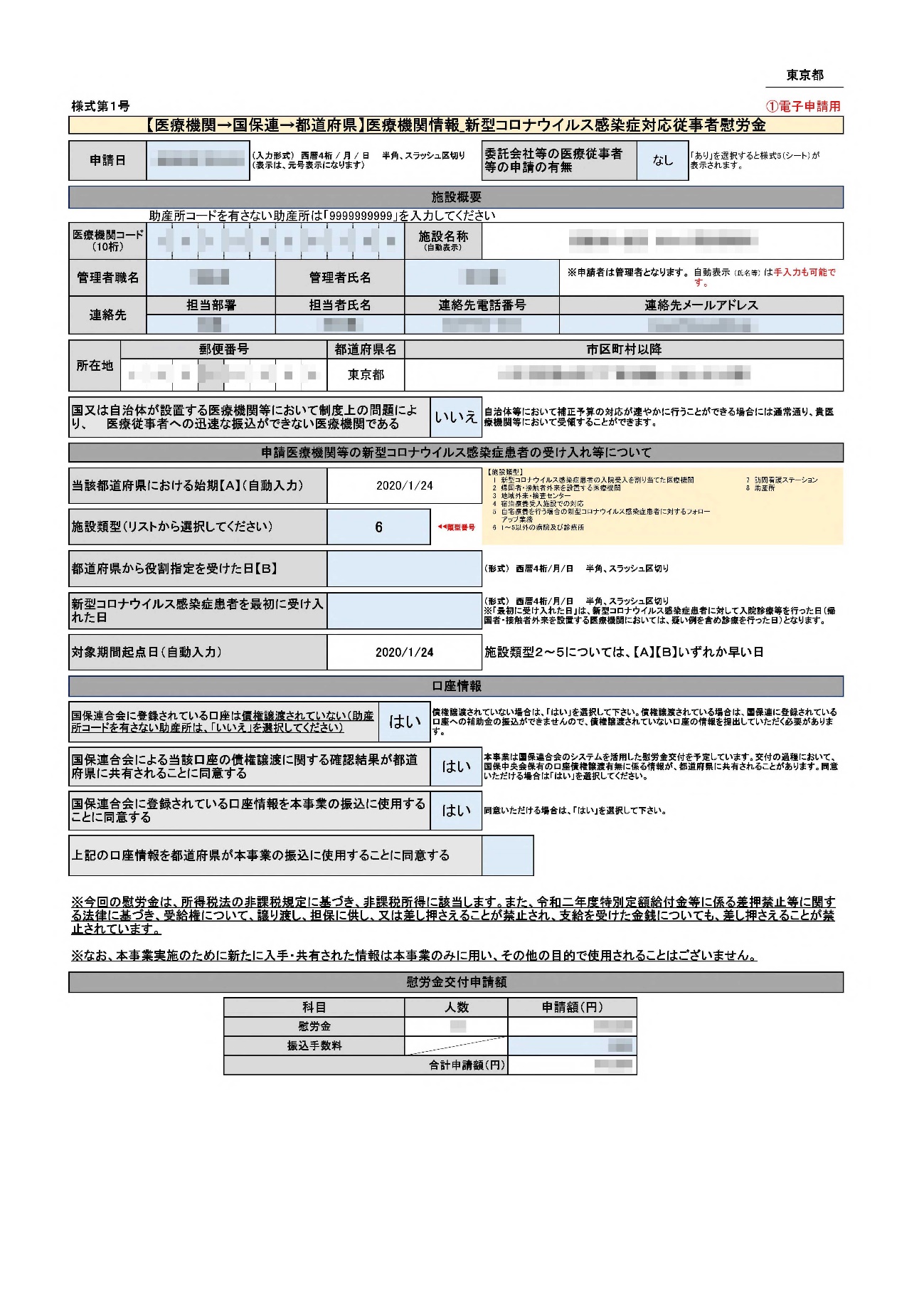 様式第1号の入力入力するのは水色セルのところです。白色セルは自動表示されます。委託会社等の医療従事者等の申請の有無　は特になければプルダウンメニューから　なし　を選択してください。下段の慰労金交付申請額　は振込手数料のみ記入してください。他は様式第2号を入力すると自動的に記載されます。		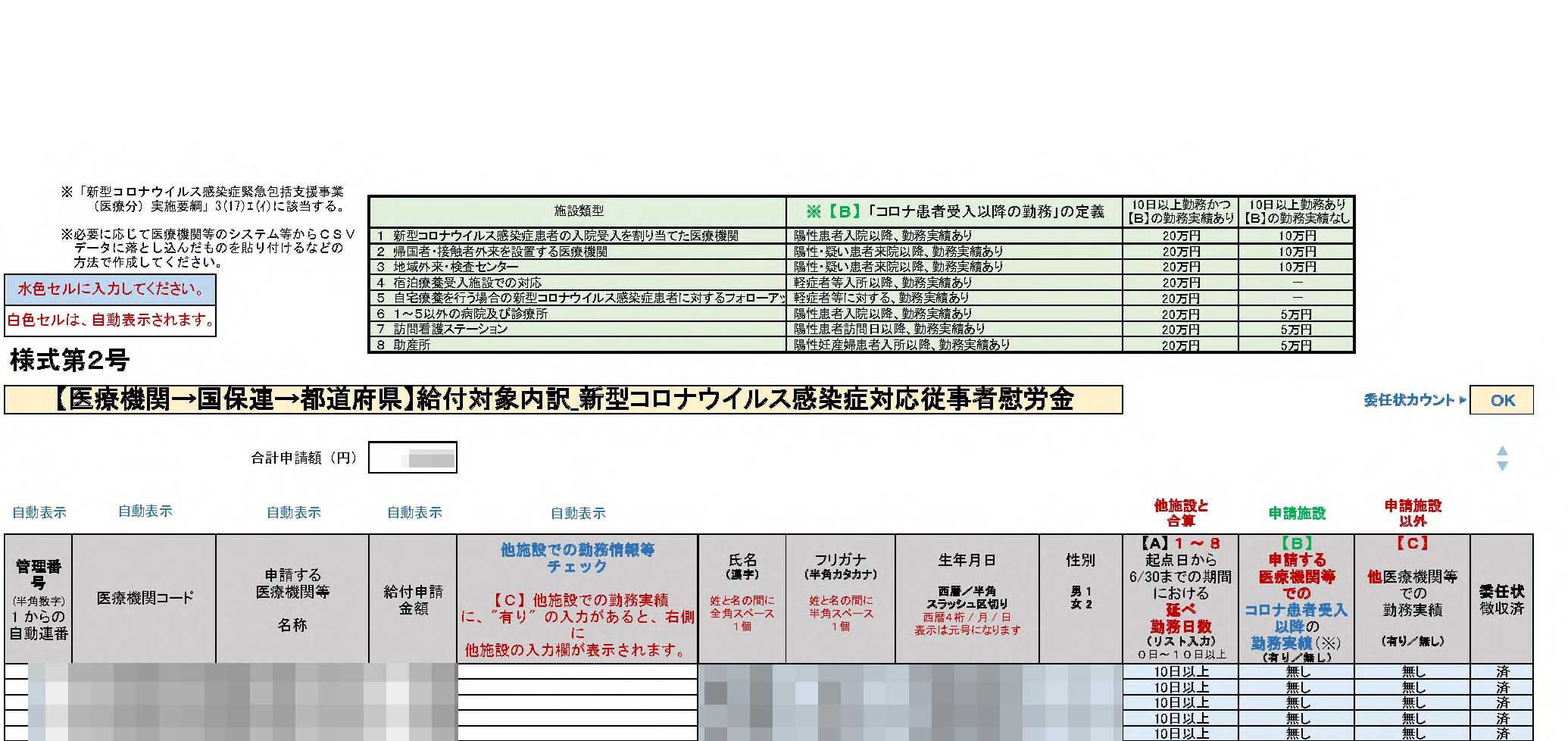 様式第2号の入力【Ｂ】申請する医療機関等でのコロナ患者受入以降の勤務実績　は、無床診療所では　なし　を選択してください(詳細はエクセルに表示される定義をご参照ください)。氏名にスタッフと医師の名前を記載します。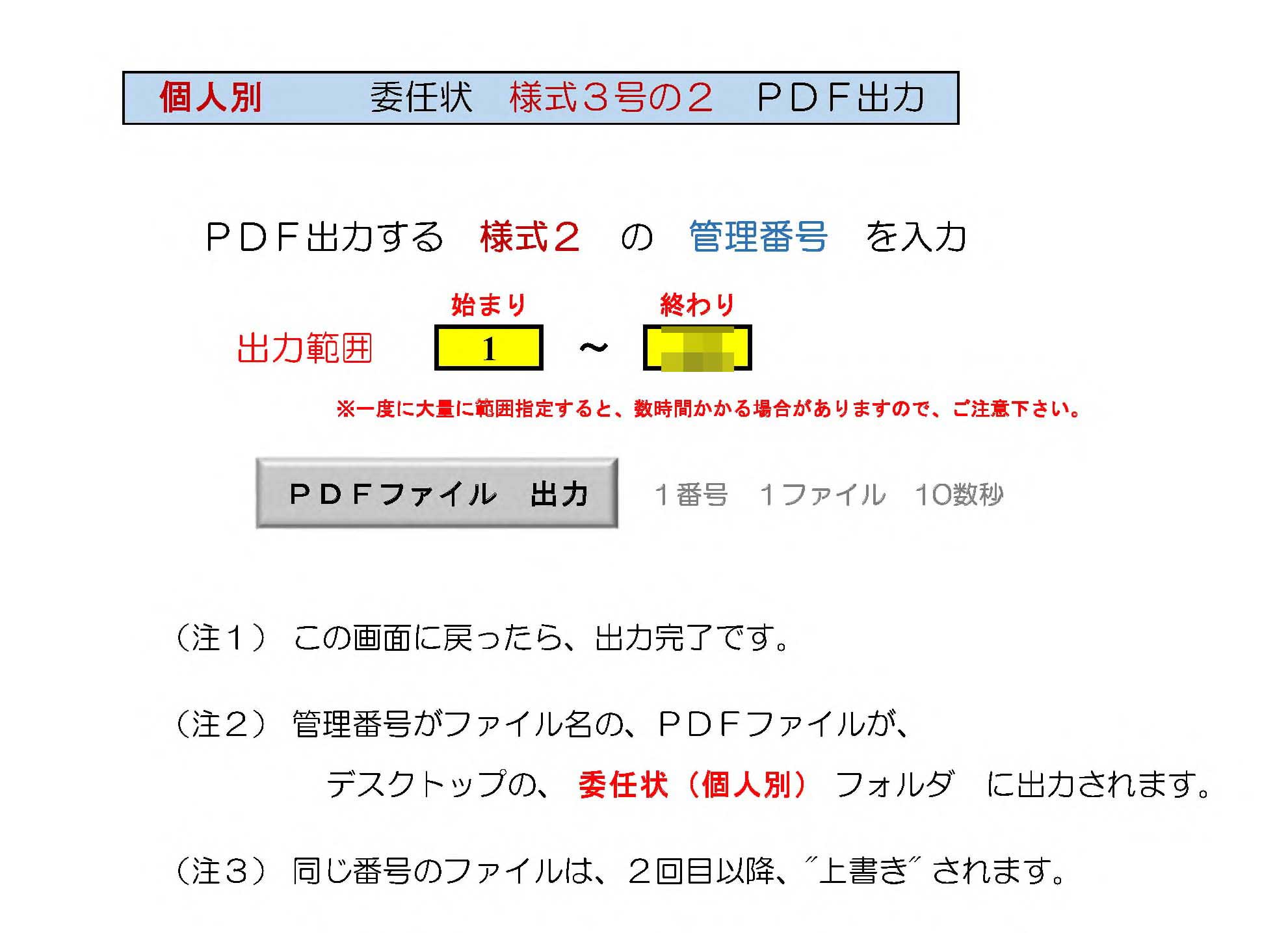 PDF出力(3-2)個人別出力範囲に申請者全員を記入し[PDFファイル出力]をクリックすると委任状ファイルがデスクトップの委任状(個人別)フォルダに出力されます。ファイルを印刷し、スタッフに記入してもらい、医院で保管します。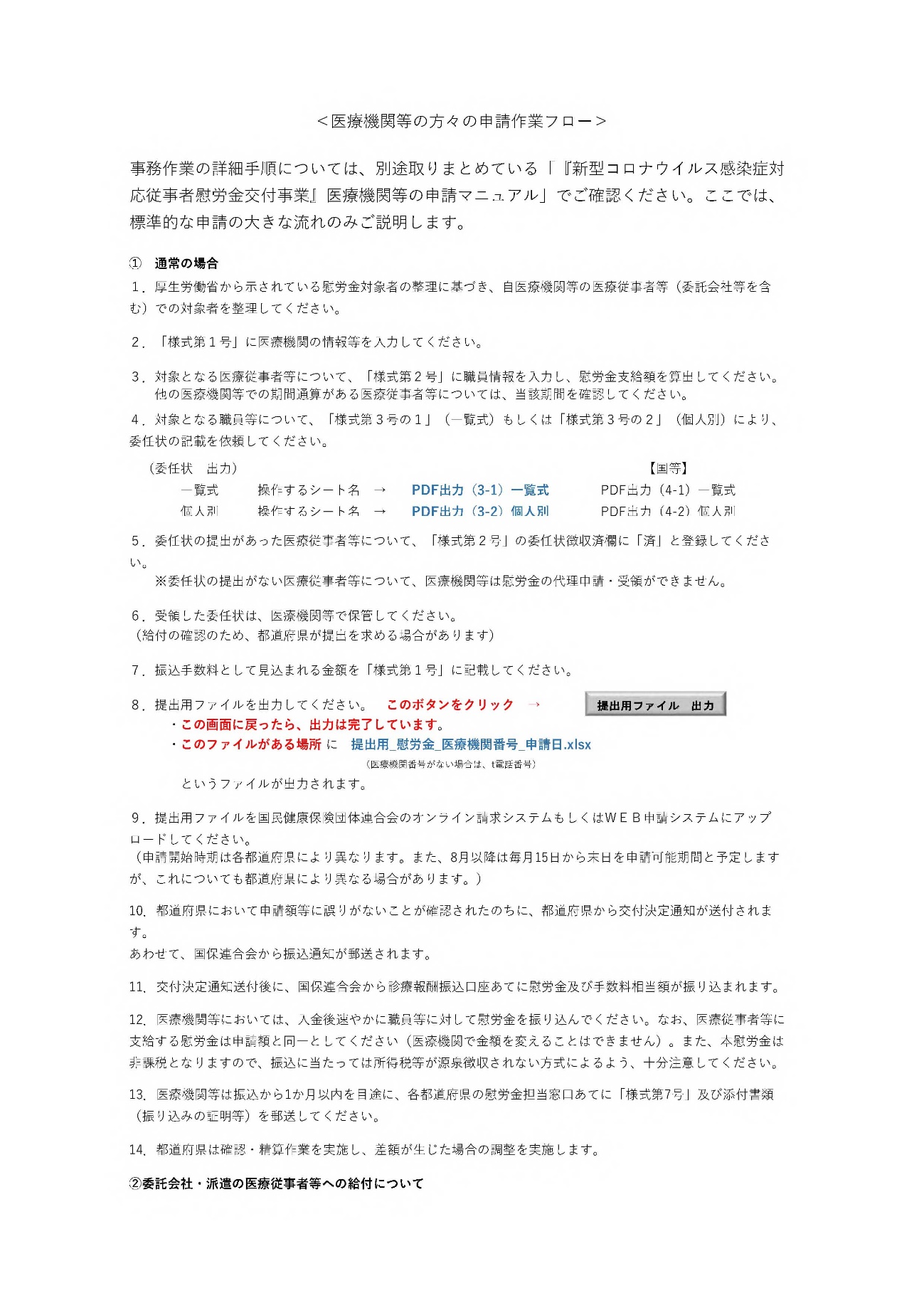 最初のページの[提出用ファイル出力]をクリックすると、提出用_慰労金_(医療機関番号)_(申請日).xlsx というファイルができますので、これを提出します。普段オンライン申請をされている方は、①オンラインでの申請となります。国保→請求→各種申請送信・状況　に行くと　慰労金と支援事業　があるので選択します。参照　で先ほど作成したファイルを選択して送信しましょう。オンライン請求をしていない方は ②Web申請受付システムにより申請しますが、インターネット環境に対応していない場合は ③電子媒体 (CDR等)を国保連に郵送します。以上が困難な場合は ④紙媒体を国保連に郵送します。申請の受付期間は、 毎月15日から月末までとなります。慰労金が給付されましたら、スタッフに渡します。非課税の給付となりますので、源泉徴収しないでください。事後報告が必要と記載されています。マニュアル35ページ以降、エクセル様式第7号などご参照ください。ご不明な点は下記へお問い合わせください。申請方法について　東京都福祉保健局 感染症対策部 事業推進課 医療体制担当　　TEL 03-5320-4058参考サイト東京都新型コロナウイルス感染症対応従事者慰労金交付事業https://www.fukushihoken.metro.tokyo.lg.jp/iryo/kansen/iroukin.html